УПРАВЛЕНИЕ УМНЫМ ЗАМКОМИНСТРУКЦИЯ ПОЛЬЗОВАТЕЛЯ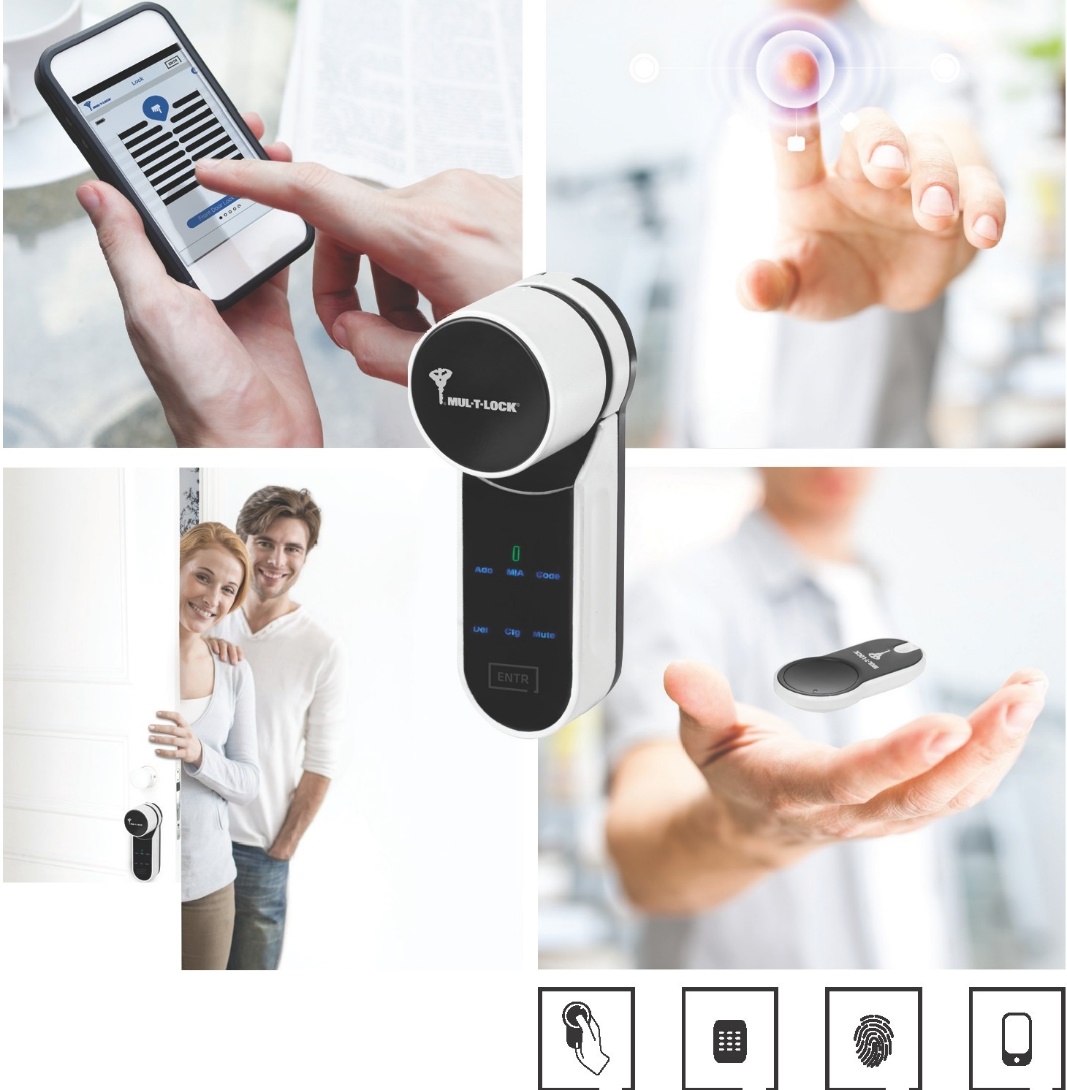 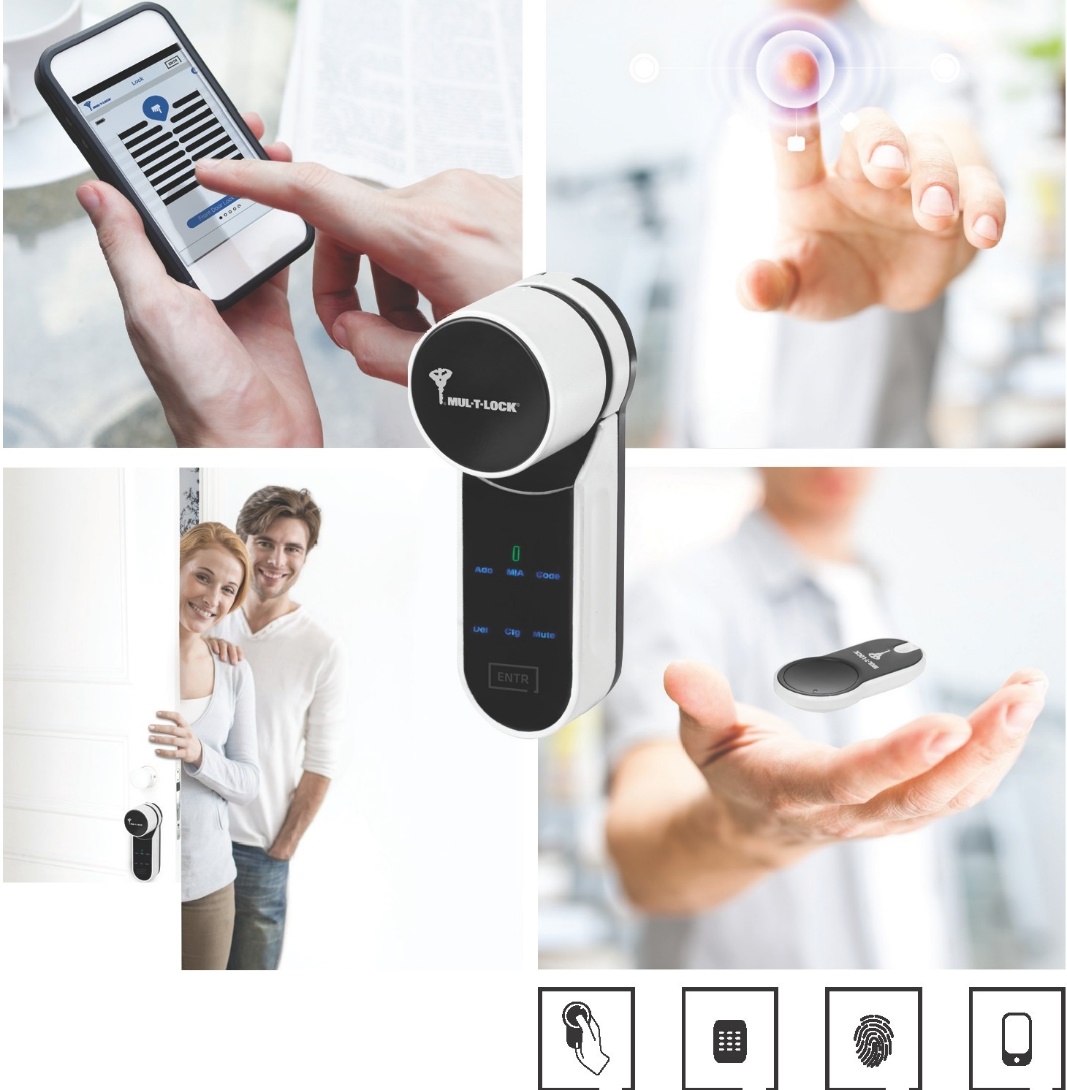 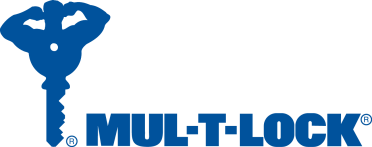 СодержаниеУстановка цилиндра ENTR™	4Комплект поставки	4Необходимые инструменты для установки	4Подготовка перед установкой	5Установка цилиндра и блока управления	5Место расположения магнита	6Дополнительные действия (при желании)	6Описание ENTR™ 	8Описание ENTR™ 	8Показания индикаторов	8Переключатель ON/OFF (вкл./выкл.)	9Переключение  устройства ENTR™  в режим включения	9Переключение устройства ENTR™ в режим выключения	92.3.3   Индикатор низкого заряда батареи	92.4	Инициализация замка  	92.5	PIN код по умолчанию	9Операции 	10Изменение PIN кода	103.2	Конфигурация двери 	113.3	Сопряжение пульта дистанционного управления	12Удаление удаленного доступа	13Настройки звукового сигнала	14Режим настройки замка	143.7	Управление рукояткой	153.8	Управление слайд-кнопками  	15Сенсорная панель. Считыватель	16Монтаж считывателя	164.2	Замена Батареи    	164.2.1 Индикатор низкого заряда батареи	16Операции сенсорной панели считывателя	17Операции	17Соединение сенсорной панели считывателя	17Мастер PIN код сенсорной панели считывателя	18Режим управления меню	18Добавление персонального кода пользователя	18Открытая дверь	18Закрытая дверь	18Удаление персонального кода пользователя	19Удаление всех персональных кодов пользователей	19Сброс к заводским настройкам                                                                                     19Считыватель отпечатков пальцев	20Установка считывателя отпечатков пальцев	20Замена батареи	20Первоначальная конфигурация	21Сопряжение считывателя отпечатков пальцев	21Открытие двери	23Закрытие двери	23Индикатор низкого заряда батареи	23Меню настроек	24Добавление пользователя	24Удаление пользователя	25Удаление всех пользователей	25Сброс к заводским настройкам	25Управление замком через смартфон	26Установка приложения на смартфон	267.2	Сопряжение смартфона с замком ENTR™	26Замена батареи в пульте дистанционного управления	27Извлечение батареи	27Установка батареи	28Устранение неисправностей	29Ограничения и внешние факторы	29Неисправности и их устранения	29ГАРАНТИЙНЫЕ ОБЯЗАТЕЛЬСТВА	30Установка цилиндра ENTR™ Комплект поставки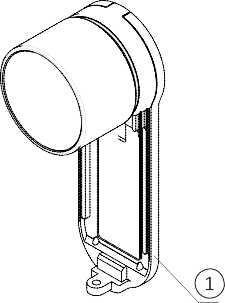 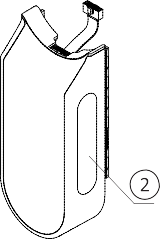 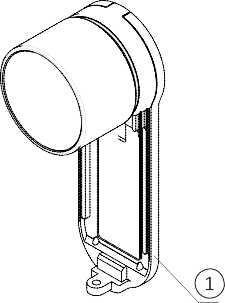 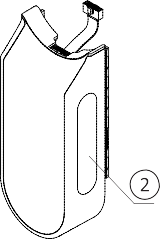 1   Основание и рукоятка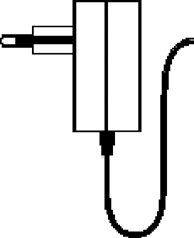 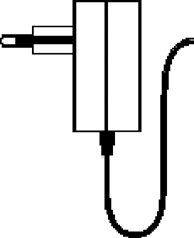 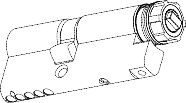 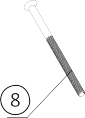 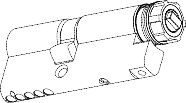 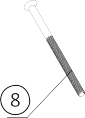 5   Зарядное устройство2   Электрический блок    6  Магнит3   Крепежный винт цилиндра            7   Цилиндр4   Винт панели8   Винт М5Необходимые инструменты для установкиШестигранный ключ 2 mmШестигранный ключ 3 mmПодготовка перед установкой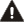 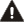 Нажмите и удерживайте рукоятку (1), затем поверните ее (2) до тех пор, пока кулачок цилиндра не  перестанет  выступать из стороны корпуса цилиндра (см. иллюстрацию).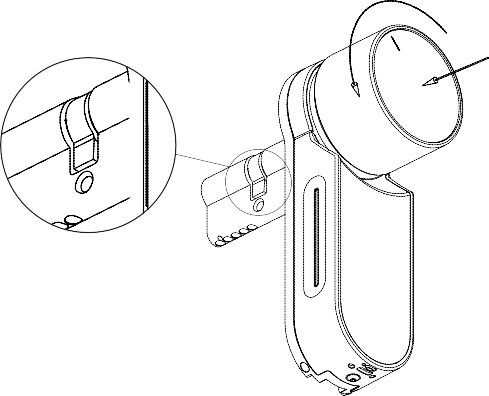 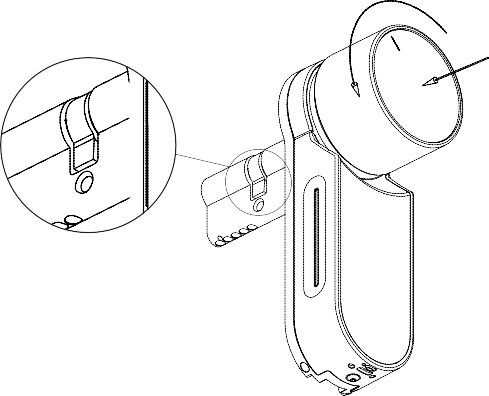 Установка цилиндра и блока управления• Вставьте цилиндр (с основанием и рукояткой ENTR™) с внутренней стороны двери.• Как только цилиндр правильно выровнен в двери, закрепите его, используя винт M5.• Излишне не перетягивайте винт и не используйте электрические приборы.Примечание: не применяйте силу при установке цилиндра.• Возвратите кнопку к нулевому положению.  Нулевые метки нанесены на рукоятку.Примечание: кнопка отскочит, когда будет возвращена к нулевому положению.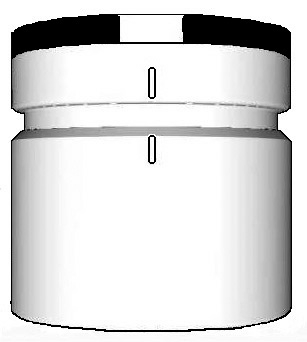 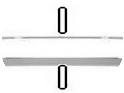 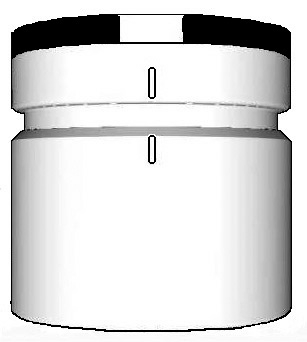 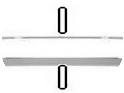 Место расположения магнита• Прикрепите магнит к дверной раме напротив и ниже (20 мм) фиксирующего винта цилиндра M5.• Используйте  двухстороннюю липкую ленту.Примечание: магнитная область на дверной раме должна быть чистой, без лишенной пыли и краски. При необходимости, для обезжиривания поверхности используйте алкоголь. Подождите до полного высыхания поверхностиДверная рама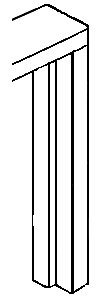 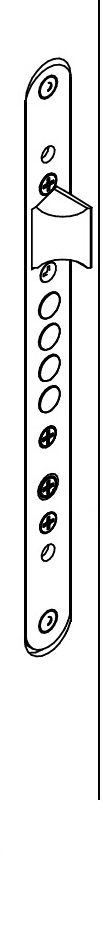 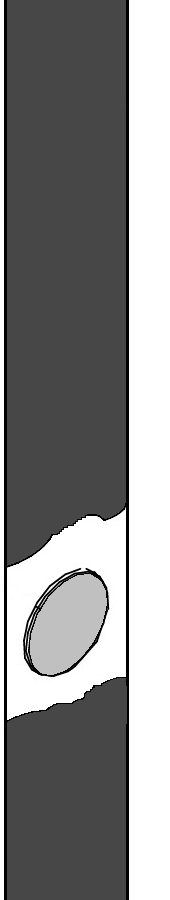 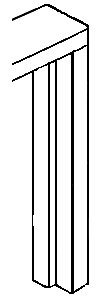 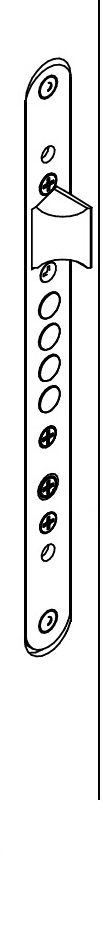 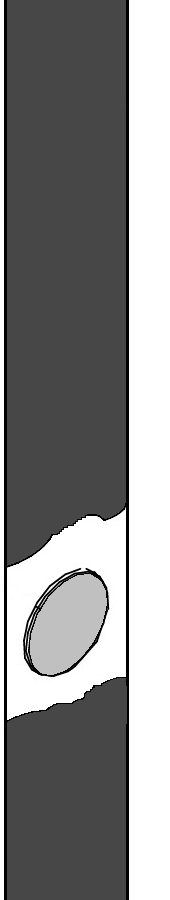 Винт M5МагнитПрикрепите магнит к дверной раме напротив и ниже (20 мм) винта M5Дополнительные действия (при необходимости)• Вставьте ключ в замочную скважину внешней стороны цилиндра и поверните на один полный оборот.• Выньте ключ из цилиндра.Примечание: Убедитесь, что механизм не прижат к цилиндру.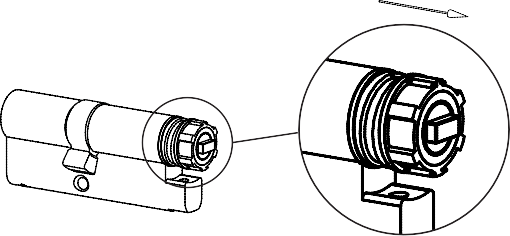 Механизм не нажат• Проверьте, что кнопка находится в нулевом положении. Отметки кнопки подтверждают это (см. стр. 5).• Убедитесь, что прямоугольный выступ цилиндра находится в том же направлении, как прямоугольный паз на рукоятке. При необходимости поверните прямоугольный выступ цилиндра, пока он не станет в соответствующее положение (см. иллюстрацию ниже).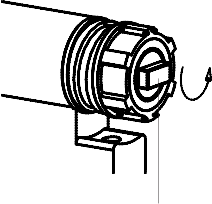 Выступ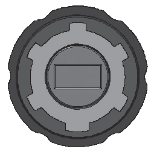 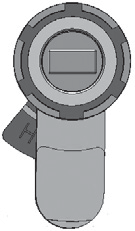 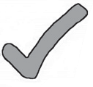 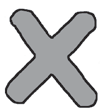 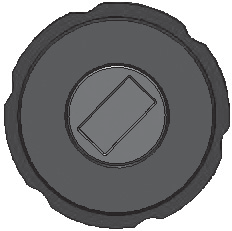 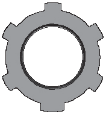 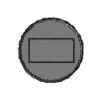 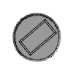 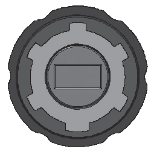 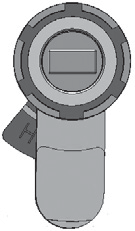 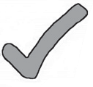 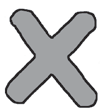 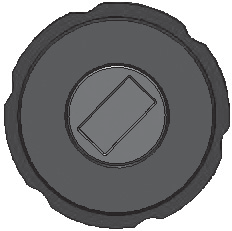 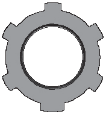 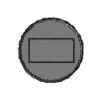 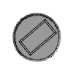 Соберите цилиндр в дверном блоке (основание и рукоятка).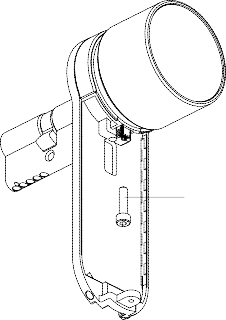 Затяните винт крепления цилиндра.Крепежный винтПримечание: убедитесь, что цилиндр и рукоятка стыкуются между собой. Нажмите рукоятку и попытайтесь ее повернуть. Если рукоятка не может быть нажата или повернута, демонтируйте цилиндр, поверните прямоугольный выступ на цилиндре таким образом, чтобы угол его поворота соответствовал углублению в рукоятке.  Повторно соберите.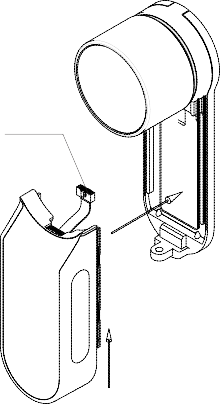 Подключите разъем кабеля передачи данных Соберите Электрический блок, как показаноЗатяните Электрический блок к панели винтомКабель передачи данных12Описание ENTR™ Описание ENTR™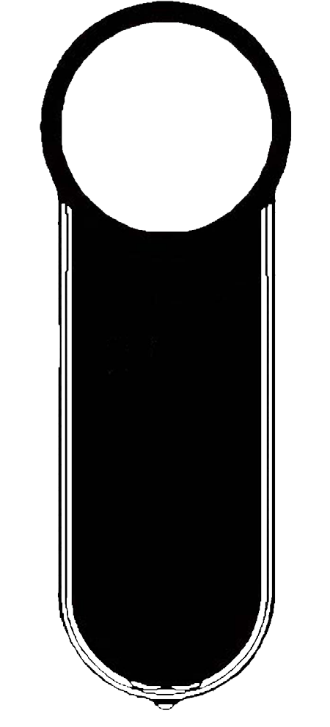 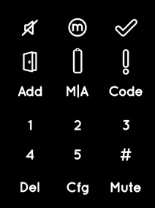 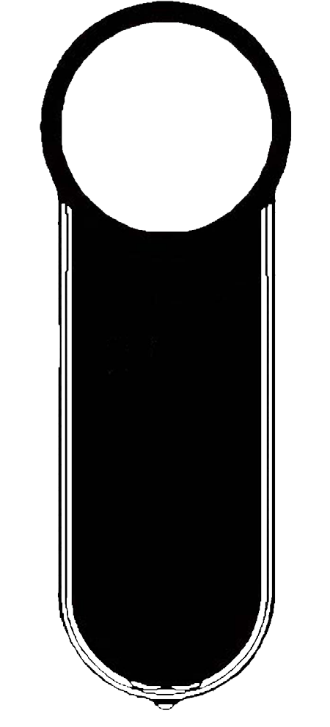 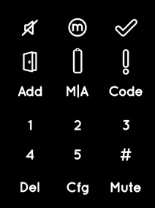                                                                        Индикаторы                                   Сенсорная панель управления                                                                             Переключатель включения/отключенияИндикаторыБез звука (зеленый)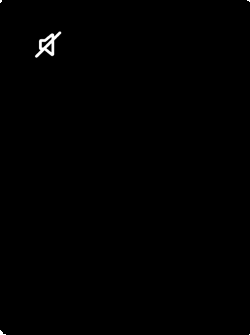 Дверь не закрыта (красный)Ручной режим (зеленый)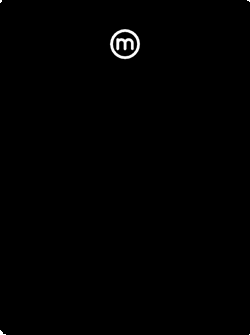 Состояние батареи (зеленый/красный)OK (зеленый)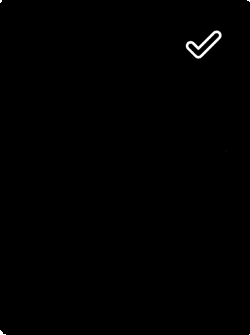 Ошибка (красный)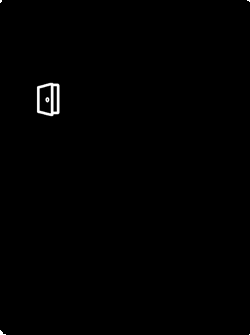 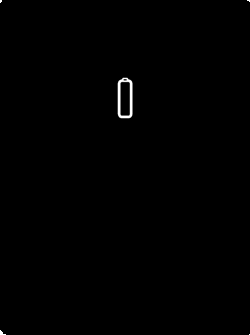 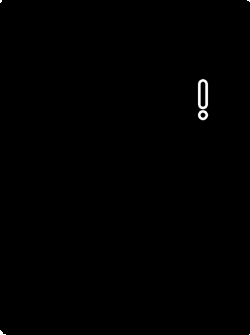 2.3 Переключатель включения/отключения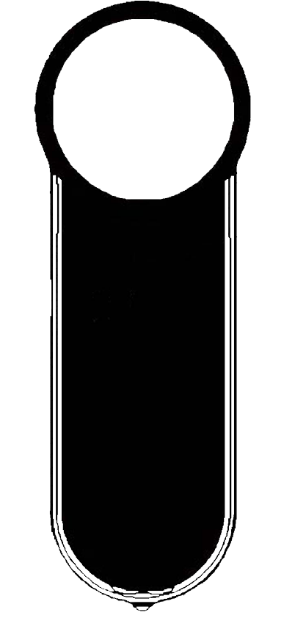 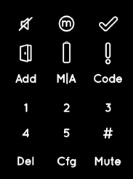 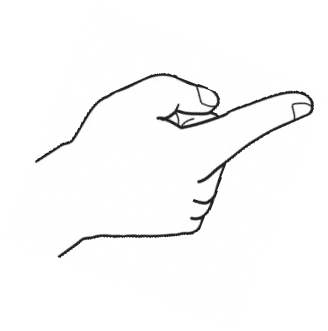 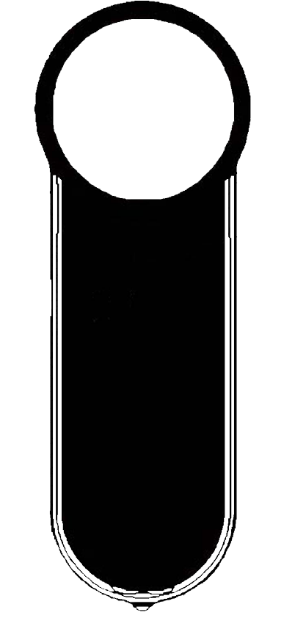 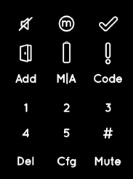 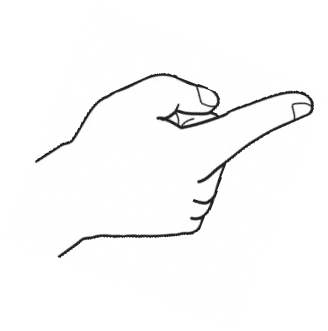 Переключение замка ENTR™ в состояние Включен (ON), или Отключен  (OFF)2.3.1 Переключение ENTR™ в режим включенияПеред включением ENTR™, убедитесь, что дверь закрыта.Установите переключатель в положение ВКЛ (ON). Убедитесь, что рукоятка находится в нулевом положении (см иллюстрацию).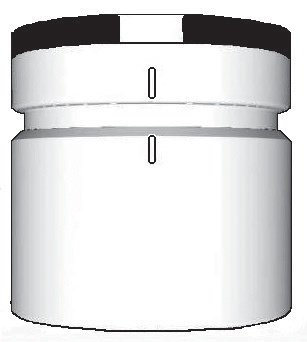 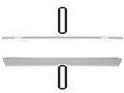 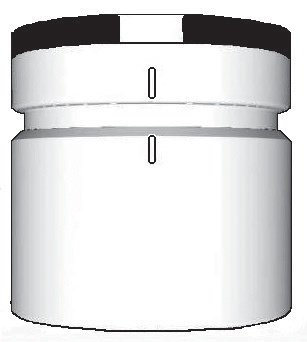 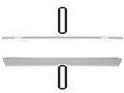 • Функциональные и цифровые кнопки мигает один раз.• Звуковой сигнал опасности подается 1 раз, так же как и индикация ошибки мигает один раз.• ENTR ™ вошел в рабочий режим.                                                                                    ВКЛ.Примечание:                                                                                                                             • После включения ENTR ™ не прикасайтесь к панели управления до завершения звукового сигнала.• После включения ENTR ™ дверь будет закрыта, но не заперта.2.3.2 Переключение ENTR ™ в режим выключения• Установите переключатель в положение ВЫКЛ (OFF).2.3.3 Индикатор низкого заряда батареиПредупредительный сигнал быстро моргает и  звучит длинный звуковой сигнал при осуществлении  каждого действия.ВЫКЛ.2.4 Инициализация замка•   Инициализируйте замок, прикоснувшись к сенсорной панели ладонью или пальцами в течении 3-х секунд.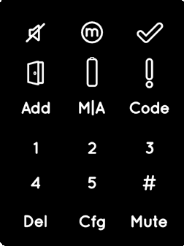 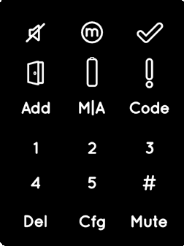 В течении 15-ти секунд устройство ожидает ввод команд для программирования, а так же отображается статус заряда батареи.После 15-ти секунд бездействия, ENTR™ переходит в безработный режим.2.5 PIN код по умолчанию• Замок поставляется с PIN-код по умолчанию: 1 2 3 4 5 # Примечание:• ПИН-код по умолчанию должен быть изменен перед началом процесса конфигурации.• ПИН-код может состоять из 4-10 цифр, каждая из которых имеет значение 1-5.• Функции [Code] и [Mute] не будет работать до тех пор, пока не изменится PIN-код по умолчанию.ОперацииИзменение PIN кода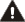 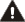   1 	  2 	  3 	  4 	Прикоснитесь ладонью или пальцами к сенсорному экрану в течении 3-х секундНажмите цифровую подсвечиваемую кнопку [Code]Введите PIN код по умолчанию(1 2 3 4 5)	[#][OK] индикация мигает 1 раз и подается длинный звуковой сигнал  5 	  6 	  7 	Наберите на цифровых подсвечиваемых кнопках новый PIN код от 4 до 10 цифр         [#]Пример: 1231234#[OK] индикация мигает 1 раз и подается длинный звуковой сигнал. Подсвечиваемые кнопки гаснутНа цифровых кнопках наберите Ваш предварительно введенный PIN код и нажмите [#]Например: 1231234#3.2 Конфигурация двериПроцесс конфигурации двери будут определять особенности замка и дверные характеристики.Этот процесс выполняется один раз после завершения процесса установки замка. Процесс занимает 15-20 секунд.Важно: Убедитесь, что дверь закрыта и ключ не вставлен в цилиндр до настройки процесса конфигурации  1 	  2 	  3 	  4 	Прикоснитесь ладонью или пальцами к сенсорному экрану в течении 3-х секунд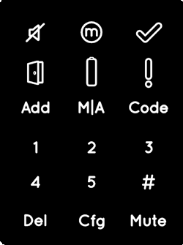 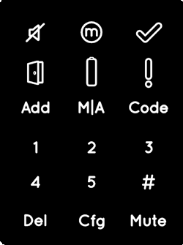   5 	Нажмите кнопку [Cfg]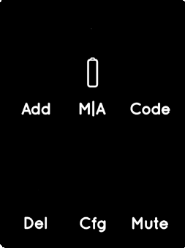 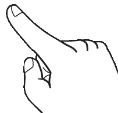 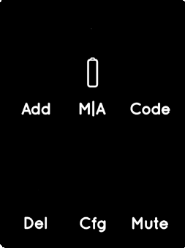 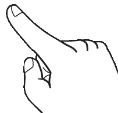 На цифровых кнопках с подсветкой наберите свой PIN код и нажмите  [#]Прозвучит 1 длинный сигнал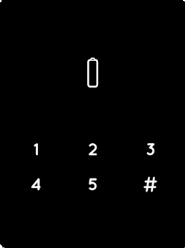 Цифровые кнопки моргаютНажмите [1] или [3], чтобы настроить сторону блока цилиндров (см иллюстрацию)Нажмите [1] для левой двериНажмите [3] для правой двери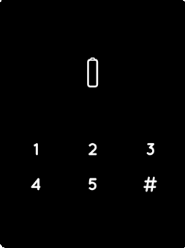 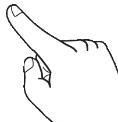 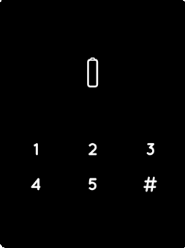 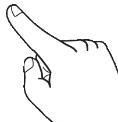 Замок будет осуществлять процесс настройки.Это займет 15-20 секунд, до завершения Придерживайте дверь закрытой, чтобы избежать открытия[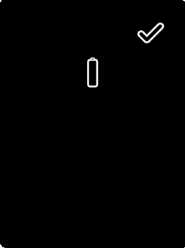 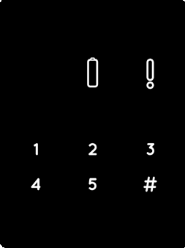 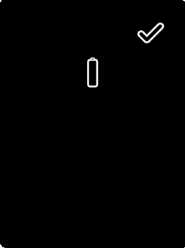 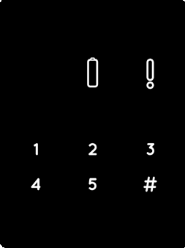 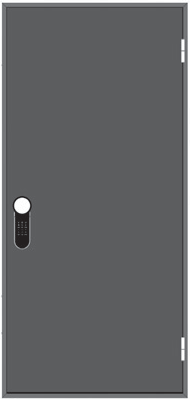 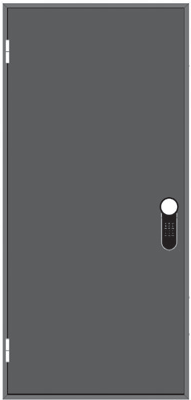 3.3 Сопряжение пульта дистанционного управления  1 	  2 	  3 	  4 	Прикоснитесь ладонью или пальцами к сенсорному экрану в течении 3-х секундНажмите кнопку [Add]На числовых кнопках введите PIN    код              [#] Кнопки начнут мигатьНажмите [1] для добавления дистанционного управления.Подсветка кнопок отключится.В течении 15 секунд ожидание отклика с пульта управления  5 	Нажмите кнопку пульта дистанционного управленияКнопка пульта дистанционного управленияПримечания:• Чтобы добавить больше пультов дистанционного управления, повторите эту процедуру• Устройство дистанционного управления может работать в паре только с одним дверным блоком• Можно добавить до 20 пультов дистанционного управления• Только авторизованный дилер может произвести сброс привязки пульта дистанционного управления к замкуУдаление удаленного доступаПроцесс удаления устройств дистанционного доступа, удалит все устройства дистанционного управления, определенных системой.  1 	  2 	  3 	  4 	Прикоснитесь ладонью или пальцами к сенсорному экрану в течении 3-х секундНажмите кнопку [Del].Цифровые кнопки станут подсвеченнымиВведите PIN код и нажмите [#].Прозвучит 1 долгий звуковой сигналКнопка [Del] моргает в течении 30 секунд  5 	Нажмите кнопку [Del] для подтверждения действий[OK] моргает 1 раз, звучит 2 коротких звуковых сигнала. Подсветка кнопок выключаетсяПримечание: Настенный считыватель и смартфон связанный с замком ENTR ™, не будут удаленыНастройки звукового сигналаПереключение звукового сигнала ВКЛ./ВЫКЛ. (ON/OFF)  1 	  2 	  3 	Прикоснитесь ладонью или пальцами к сенсорному экрану в течении 3-х секундНажмите кнопку [Mute]При отключении звуков, индикатор [Mute] будет активен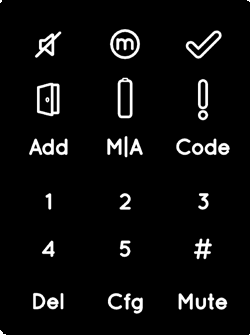 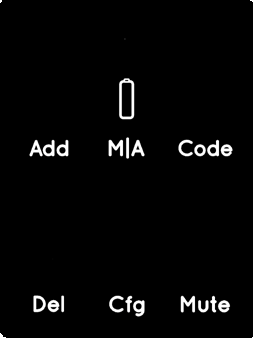 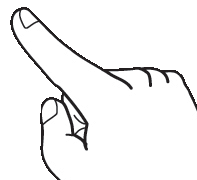 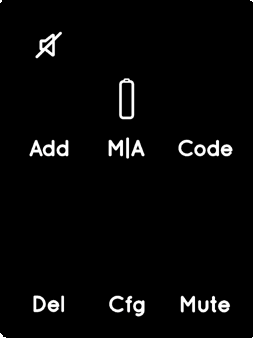 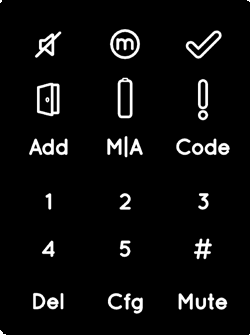 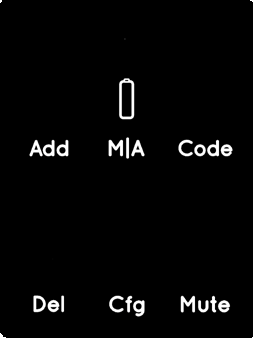 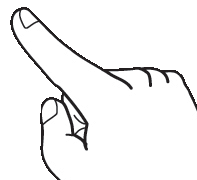 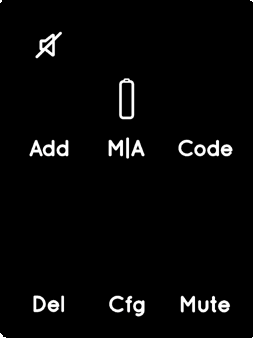 Примечания:• Настройка звука блокировки ENTR ™ в режиме ВЫКЛ (OFF) отключит звуковое напоминание при открытой двери (если забыли закрыть дверь). Эта настройка не отключает звуки нажатия клавиш на сенсорной панели.• Выполните ту же процедуру для переключения звука в режим ВКЛ. (ON)Режим настройки замкаПереключение между автоматическим и ручным  управлением замка  1 	  2 	  3 	  4 	Прикоснитесь ладонью или пальцами к сенсорному экрану в течении 3-х секундНажмите кнопку [M A]Введите PIN код и нажмите [#]При активации режима ручного управления активизируется индикатор [Manual]Примечания:• При установке блокировки ENTR ™ в ручном режим [Manual] будет отключена автоматическая блокировка.• Выполните ту же процедуру, чтобы установить блокировку ENTR ™ на Автоматический [Auto] режим.3.7 Управление рукояткойНажмите регулятор (1) и поверните против часовой стрелки или по часовой стрелке (2), чтобы разблокировать.	2Звуковой сигнал, излучаемый во время работы регулятора.13.8 Управление слайд-кнопкамиНа двух боковых частях ENTR ™ находятся углубленные канавки, проводя по которым можно:• открыть замок, проведя пальцами сверху вниз,  сразу на обеих сторонах.• закрыть замок, проведя пальцами снизу вверх,  сразу на обеих сторонах.Lock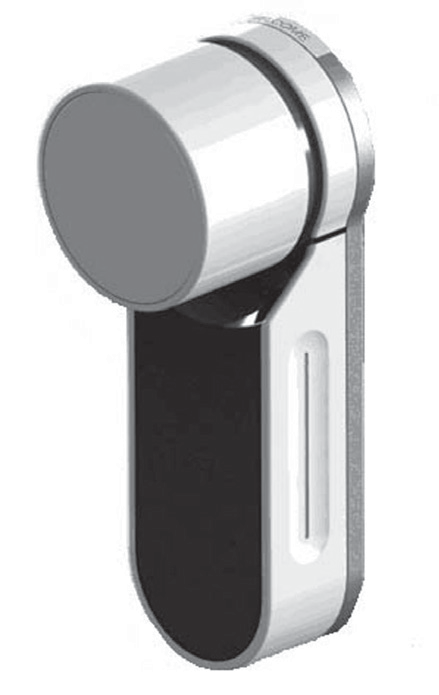 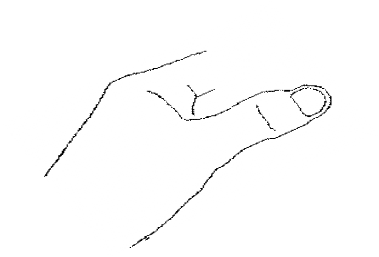 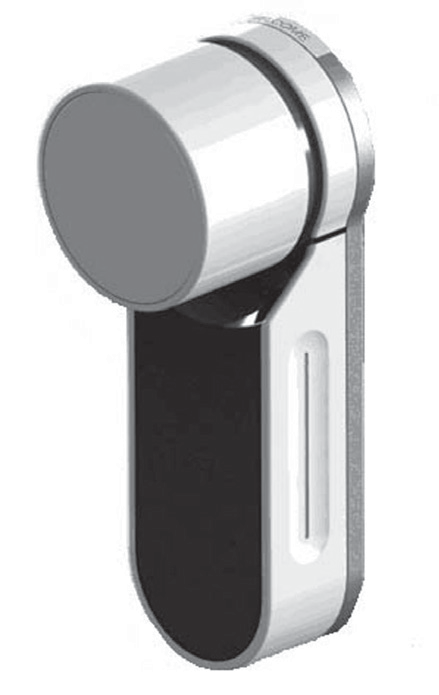 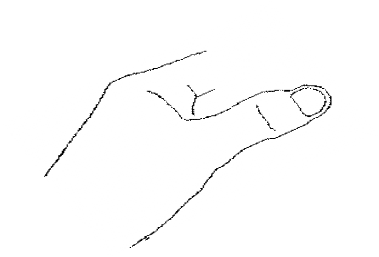 Сенсорная панель. Считыватель4.1 Монтаж считывателя информацииПеред началом, выберите место, где считыватель информации быть установлен.• Прикрепите опорную плиту считывателя информации к стене.• Используйте 4 винта и дюбели или двустороннюю клейкую ленту.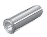 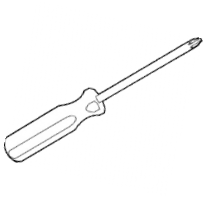 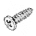 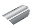 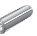 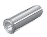 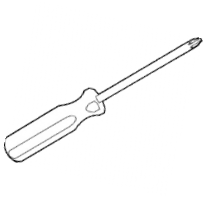 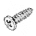 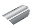 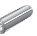 4.2 Замена Батареи  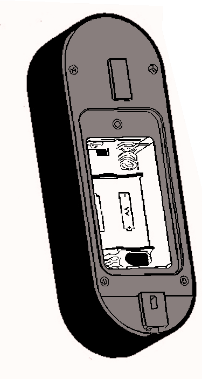 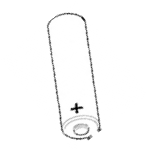 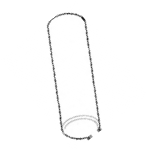 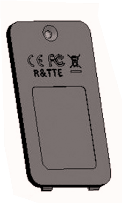 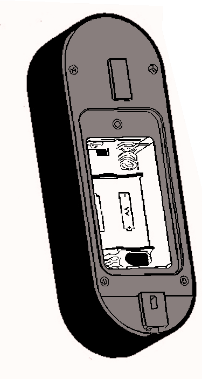 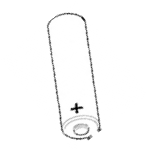 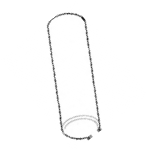 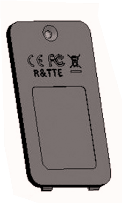 Выкрутите винт, удерживающий крышку батарейного отсекаВставьте батареи (2xAA) в соответствии с полярностью "+" и "-" Закройте крышку и затяните винтПримечания:• После установки батарей, Считыватель автоматически включится• Прозвучит короткий звуковой сигнал и отобразится зеленый индикатор [OK] в течение 2 секунд.Важно: Не прикасайтесь к сенсорной панели во время процедуры самотестирования и до гашения всех индикаторов.4.2.1 Индикатор низкого заряда батареиБыстро мигает красный предупреждающий сигнал индикатора батареи. При каждой блокировке / разблокировке действия, звучит долгий  звуковой сигнал.Операции сенсорной панели считывателяОперацииСоединение сенсорной панели считывателяЭта процедура выполняется с помощью замка ENTR ™. Смотрите также процедуру сопряжения пульта дистанционного управления.  1 	  2 	  3 		  4 	Прикоснитесь ладонью или пальцами к сенсорному экрану в течении 3-х секундНажмите кнопку [Add]Введите PINкод и нажмите клавишу [#]. Цифровые клавиши после этого начнет моргатьНажмите клавишу  [1] для добавления сенсорной панели. Иллюминация кнопок отключится[OK] будет моргать 15 секунд в ожидании сенсорной панели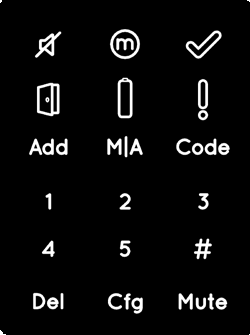 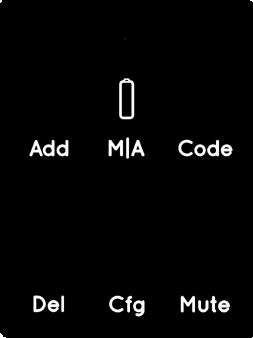 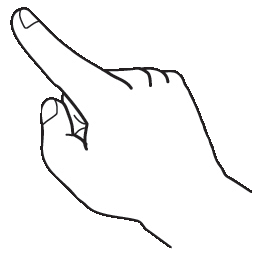 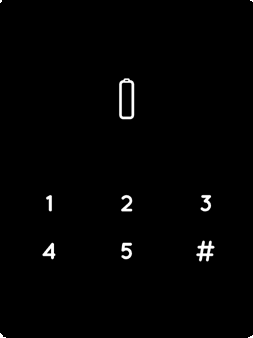 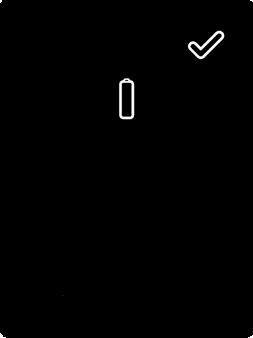 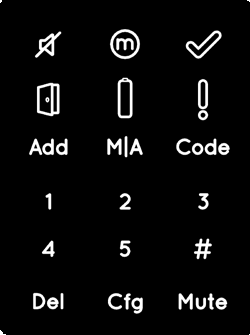 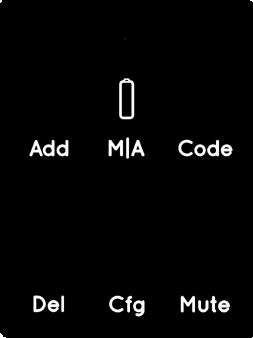 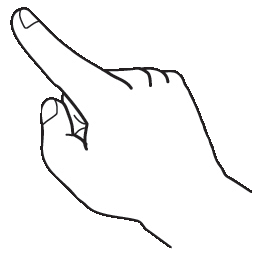 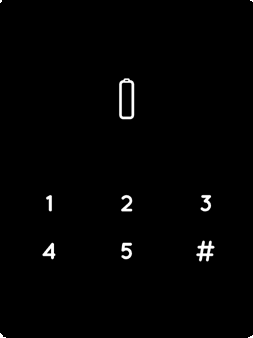 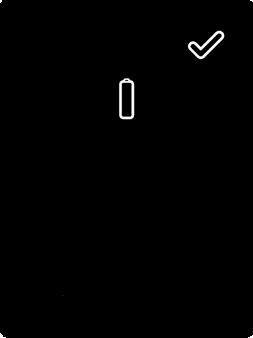   5 	Коснитесь экрана считывателяладонью или пальцамиНажмите [77] и [#]Синий светодиод быстро моргает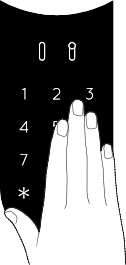 Индикация [OK] 1 раз и 2 коротких звуковых сигнала. Считыватель добавлениндикация [OK] в течение 15 секунд. Нет звукового сигнала, не мигаетНачать процесс со стадии 1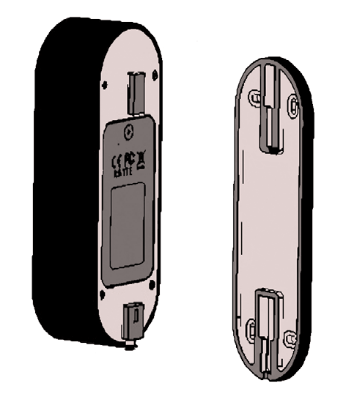 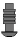 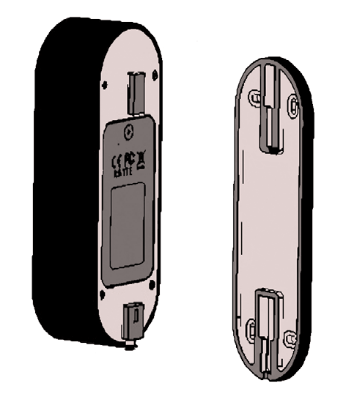 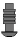 • Повесьте сенсорную панель считывателя на опорной плите.• Затяните крепежный винт.Мастер PIN код сенсорной панели считывателя  1 	  2 	  3 	Коснитесь сенсорного экрана ладонью или пальцем,наберите [11] и [#]Введите новый мастер PIN код от 4 до 10 цифр и нажмите [#]Пример: 1231234#повторите новый мастер PIN код и нажмите [#]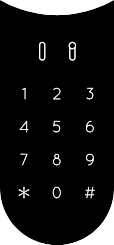 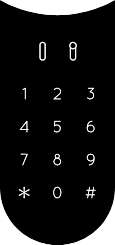 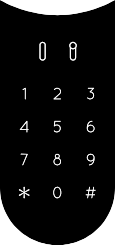 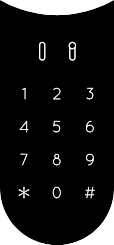 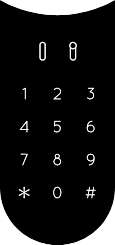 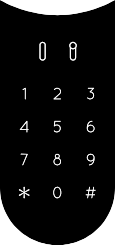 Зеленая иллюминация  [OK] 1 секунду и 2 коротких сигналаКрасная иллюминация [Error] в течении 1 секунды 1 длинный звуковой сигналРежим управления менюВход в меню управления: нажмите [*] введите мастер PIN и нажмите [#]5.5 Добавление индивидуального кода пользователя  1 	  2 	  3 	Коснитесь сенсорного экрана ладонью или пальцем,введите [*] [Master PIN code] и [#] затем наберите [11] и [#]Введите персональный PIN код от 4 до 10 цифр и нажмите [#]Пример: 1231234#Повторите персональный PIN код и нажмите [#]Зеленая иллюминация  [OK] 1 секунду и 2 коротких сигналаКрасная иллюминация [Error] в течении 1 секунды 1 длинный звуковой сигналОткрытая дверь  1 	  2 	Коснитесь сенсорного экрана ладонью или пальцемВведите [Personal PIN code] и нажмите [#]Красная иллюминация [Error]  1 секунду и 1 длинный сигналЗакрытая дверь  1 	  2 	Коснитесь сенсорного экрана ладонью или пальцемНажмите [1] и [#]Красная иллюминация [Error]  1 секунду и 1 длинный сигналУдаление персонального кода пользователя  1 	  2 	Коснитесь сенсорного экрана ладонью или пальцемНажмите [*][Master PIN code] [#]Нажмите [33]	 и [#]Для удаления наберите[Персональный PIN код] и [#]Зеленая иллюминация [OK] 1 секунду и 2 коротких сигналаКрасная иллюминация [Error]  1 секунду и 1 длинный сигналУдаление всех персональных кодов пользователей  1 	  2 	Коснитесь сенсорного экрана ладонью или пальцемНажмите [*][Master PIN code] [#]Нажмите [22]	 и [#]Для удаления наберите [Master PIN код] и [#] Повторите [Master PIN код] и нажмите [#]Зеленая иллюминация [OK] 1 секунду и 2 коротких сигналаПримечание: мастер  PIN-код не может быть удаленКрасная иллюминация [Error]  1 секунду и 1 длинный сигналСброс к заводским настройкам Действие сброса удалит все PIN-коды (основной/master и персональный/personal) и отключит сенсорный считыватель от замка ENTR™.  1 	  2 	Коснитесь сенсорного экрана ладонью или пальцемНажмите [*][Master PIN code] [#]Нажмите [99]	 и [#]Для удаления наберите [Master PIN код] и [#]Зеленая иллюминация [OK] 1 секунду и 2 коротких сигнала.Устройство выполнит самотестирование и сброс к заводским настройкам!Красная иллюминация [Error]  1 секунду и 1 длинный сигналСчитыватель отпечатков пальцевУстановка считывателя отпечатков пальцевПеред началом, выберите место, где считыватель отпечатков пальцев должен быть установлен.• Прикрепите опорную плиту сканера отпечатков пальцев к стене• Используйте 4 винта и дюбели или двустороннюю клейкую лентуЗамена батареиВыкрутите винт крышки и откройте крышку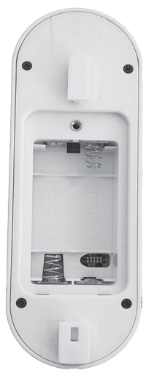 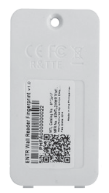 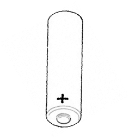 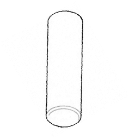 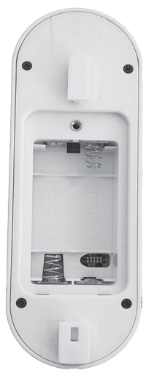 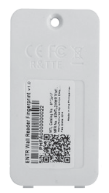 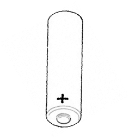 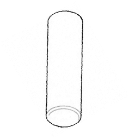 Вставьте батареи (2xAA) в соответствии со знаками полярности "+" и "-"Зеленый светодиод  будет светиться в течение 2 секундЗакройте крышку и закрутите винтПервоначальная конфигурацияУдерживайте [#] в течение 3 секунд. Считыватель будет выполнять самокалибровку затем прозвучит серия звуковых сигналов и мигание светодиодов. В конце калибровки на экране появится: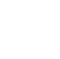 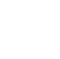 Настройка даты и времени.[OK]	[OK]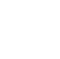 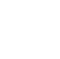 Введите дату                                                     Введите времяСопряжение считывателя отпечатков пальцевЭта процедура выполняется с помощью замка ENTR ™. Смотрите процедуру сопряжения сенсорной панели считывателя  1 	  2 	  3 		  4 	Прикоснитесь ладонью или пальцами к сенсорному экрану в течении 3-х секундНажмите [Add]Используя подсвечиваемые числовые кнопки введите PIN код и нажмите [#]Нажмите [1] чтобы добавить считыватель. Подсветка кнопок выключается, индикатор [OK] моргает в течение 15 секунд для ожидания считывателя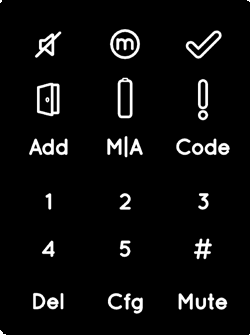 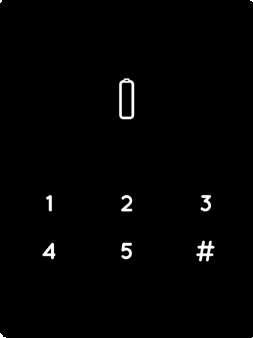 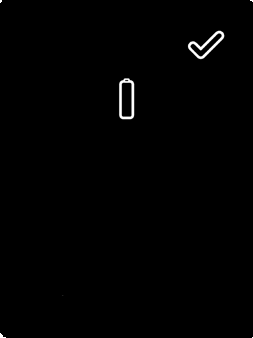 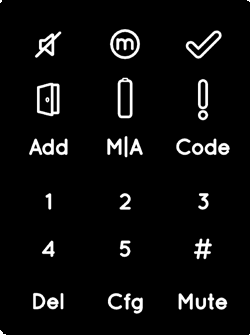 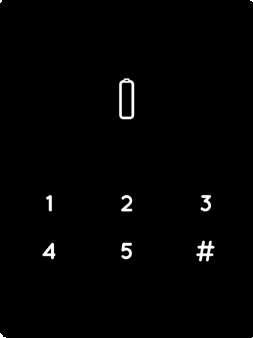 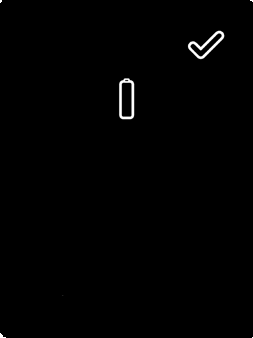   5 	2 коротких звуковых сигнала, на сенсорном сканере отпечатков пальцев. Надпись на экране. Нажмите [OK] для подтверждения или [*], чтобы отменить сопряжениеИндикатор [OK] моргнет и прозвучит 2 коротких сигнала. Считыватель отпечатков пальцев добавлен1 долгий звуковой сигнал.Красная иллюминация 2 секундыПримечание: В конце процесса сопряжения будет отображаться короткое предупреждение.Установка мастер-пользователя (Master User) требуют отпечаток пальца и PIN код. Можно добавить до двух мастер пользователей. Введите имя Мастер пользователя и нажмите [*]Синяя LED иллюминацияADD USER SET FINGER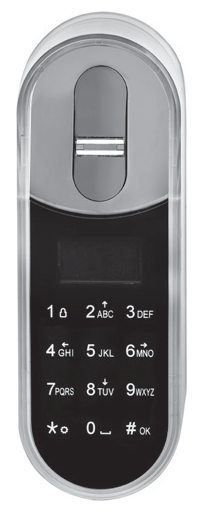 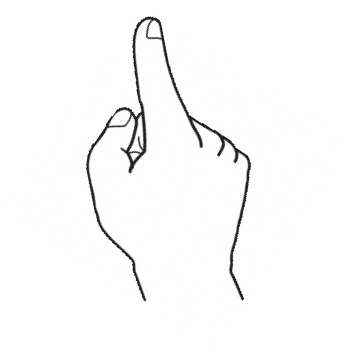 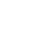 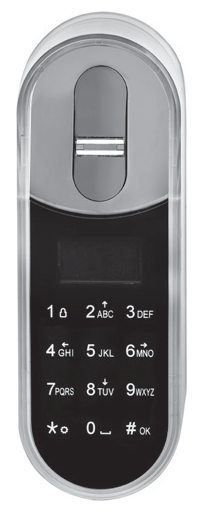 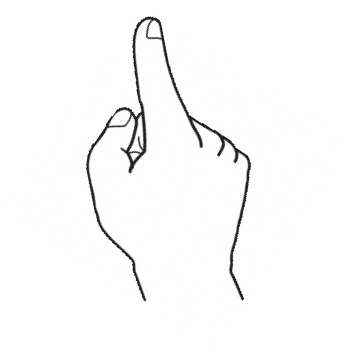 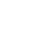  Нажмите [OK] Моргающая зеленая LED иллюминацияSWIPE1st FINGERДважды проводите одним пальцем по сканеру до тех пор, пока не услышите 2 сигналаВведите [PIN код] (4 - 10 цифр)SUCCESS1st FINGERПовторите [PIN код] (4 - 10 цифр)Моргающая зеленая LED иллюминацияДважды проводите другим пальцем по сканеру до тех пор, пока не услышите 2 сигнала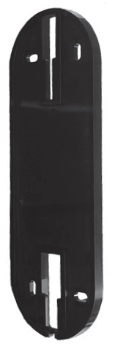 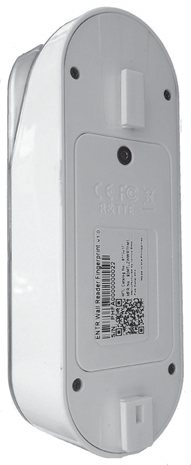 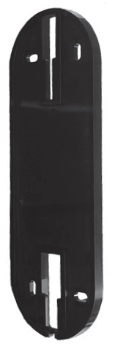 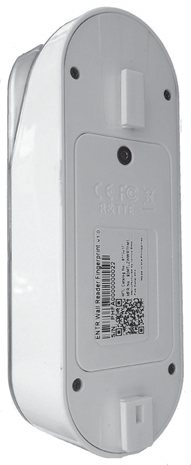 • Повесьте считыватель на опорной плите.• Закрутите винт фиксации.Открытие двериПримечание: В случае блокировки ENTR ™, дверь не удастся разблокировать и на экране появится следующее сообщениеЗакрытие двериКоснитесь сенсора отпечатка пальцаНажмите [#] и [1]Индикатор низкого заряда батареиМоргание предупредительного сигнала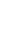 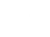 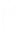 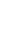 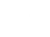 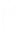 Меню настроек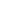 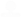 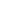 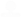 Сенсорный экранДобавление пользователянажмите [*]введите [Мастер PIN-код] [OK] илипроведите палец по сканеру отпечатка пальца  1 	  2 	  3 	   4 	Нажмите [OK]Нажмите [OK]Выберите [OK], чтобы добавить второго главного пользователя, или [*], чтобы добавить пользователя.Примечание: Этот экран не появится, если два главных пользователя уже назначеныВведите имя пользователя и нажмите [OK]Пользователь добавлен                      Это имя уже существует.                  Используйте другое имя  5 	  6 	  7 	нажмите [OK]Проведите первым пальцем по сканеру отпечатков пальцев, пока не прозвучит два сигнала подтвержденияПроведите вторым пальцем по сканеру отпечатков пальцев, пока не прозвучит два сигнала подтверждениянажмите [OK] для подтверждения, или [*] для отменывведите код и нажмите [OK] повторите код и нажмите [OK] Процесс не завершен. Все введенные данные, будут удалены из памяти.Удаление пользователяСенсорный экраннажмите [*]Введите [Мастер ПИН-код], нажмите [ОК]. Илипроведите пальцем по сканеру отпечатков пальцев  1	     2	     3	      4 	Нажмите [OK]   	Выбор удаляемого пользователя [8▼] или [2▲][DELETE USER] и[OK]нажмите [OK]                       подтверждение удаления                            звучит 2 сигнала и загорается  зеленый  светодиод Примечание: Первый Мастер Пользователь не может быть удален, при сбросе настроек.Удаление всех пользователейСенсорный экраннажмите [*]Введите [Мастер ПИН-код], нажмите [ОК]. Илипроведите пальцем по сканеру отпечатков пальцев  1 	  2 	  3 	  4 	нажмите [OK]Выбор удаляемого пользователя [8▼] или [2▲][DELETE ALL] и[OK]нажмите [OK]нажмите [OK]звучит 2 сигнала и загорается  зеленый  светодиод Сброс к заводским настройкамВнимание: Действие сброса к заводским настройкам удалит всю информацию, хранящуюся в памяти, в том числе данные всех пользователей и связанного замка.Сенсорный экраннажмите [*]Введите [Мастер ПИН-код], нажмите [ОК]. Илипроведите пальцем по сканеру отпечатков пальцев  1 	  2 	  3 	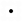 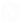 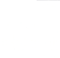 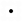 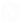 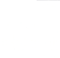 Выберете устройство [DEVICE] при помощи [8▼] или [2▲] и нажмите  [OK]Выберете действие [FACTORY] при помощи [8▼] или [2▲] и нажмите  [OK] нажмите [OK]нажмите [OK]звучит 2 сигнала и загорается  зеленый  светодиод Управление замком через смартфон Установка приложения на смартфонЕсли у вас Android смартфон: войдите в Google Play, скачайте и установите программу ENTR™. Системные рекомендации: Android 4.4.Если у вас iPhone/iPad: войдите в App store, скачайте и установите программу ENTR™. Системные рекомендации: iOS 7.0 или выше.Включите Bluetooth При старте, приложение ENTR™ прежде чем соединиться с замком, покажет: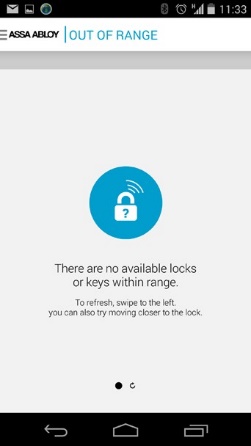 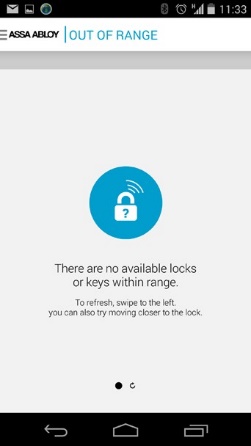 «В данном диапазоне отсутствуют доступные ключи и замки» (There are no available locks or keys within range).7.2 Сопряжение смартфона с замком ENTR™Эта процедура осуществляется с помощью дверного блока замка ENTR ™  1 	  2 	  3 	  4 	Прикоснитесь ладонью или пальцами к сенсорному экрану в течении 3-х секундНажмите  [Add]На числовых кнопках наберите  PIN код и нажмите кнопку [#]Нажмите [2], чтобы добавить смартфониндикация [OK], горит 3 секунды, кнопки с подсветкой моргают.ENTR ™ будет виден в течение 5 минут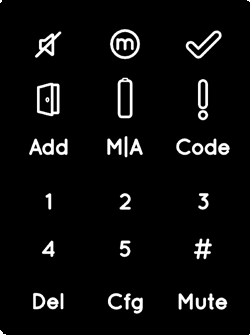 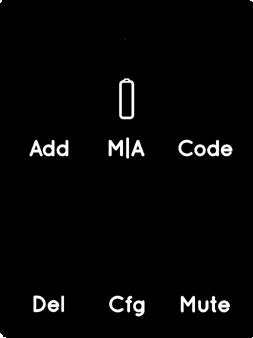 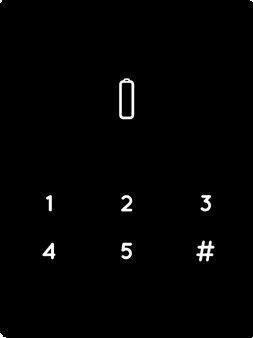 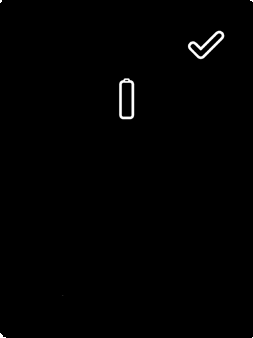 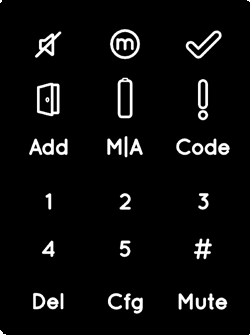 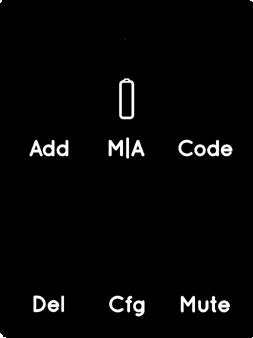 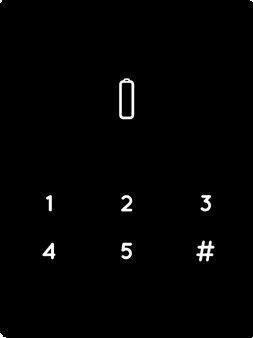 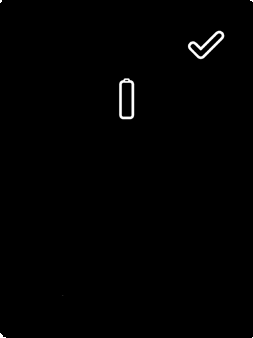 Запустите приложение ENTR™ и выполните описанные шаги, чтобы соединить смартфон с замком ENTR™.Руководство пользователя можно скачать на: www.entrlock.com8. Замена батареи в пульте дистанционного управленияИзвлечение батареиА. Откройте крышку, вставив инструмент в паз (1) и нажмите на защелку крышки (2).	Защелка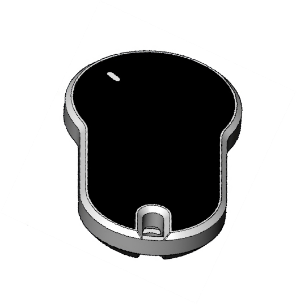 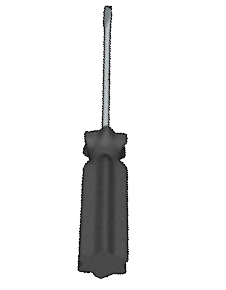 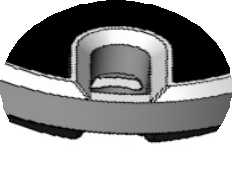 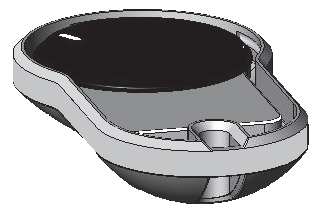 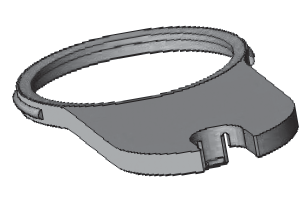 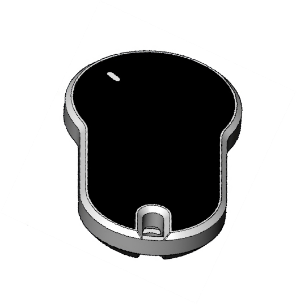 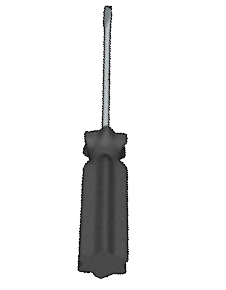 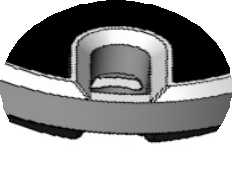 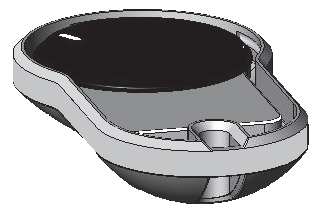 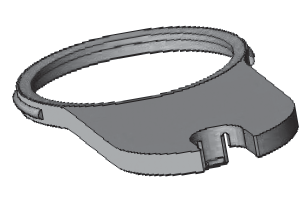 В. Извлеките кнопку и промежуточную часть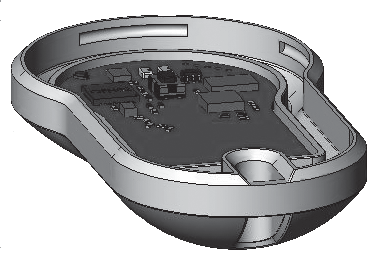 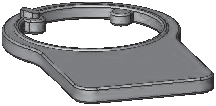 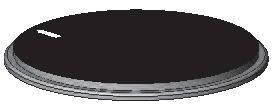 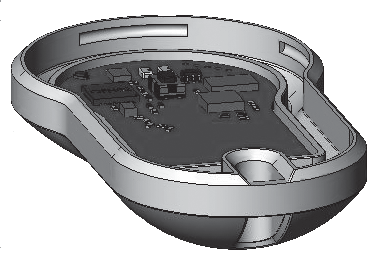 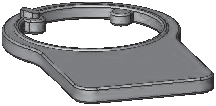 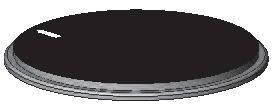 С. Выньте электронную плату с батареей и выньте батарею.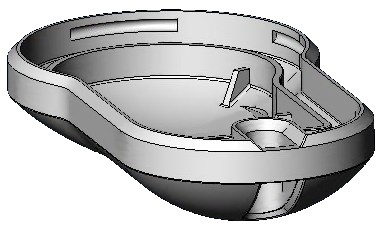 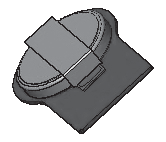 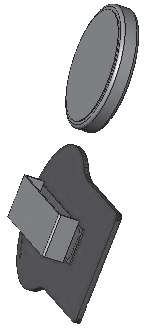 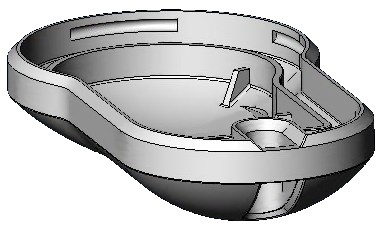 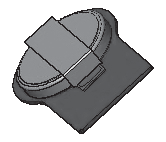 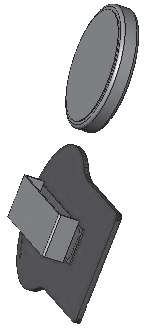 Установка батареиА. Вставьте батарею (CR2032) в соответствии с полярностью "+" и "-" знаков (1)В. Вставьте электронную плату с батареей в корпус пульта дистанционного управления (2)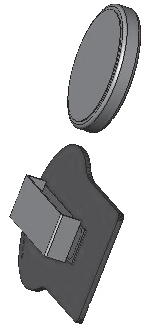 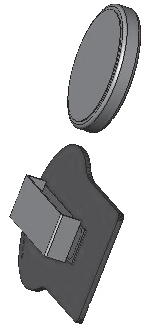 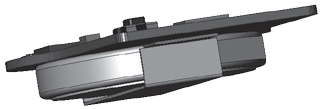 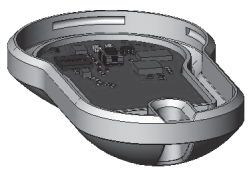 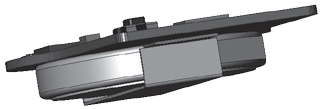 21С. Соберите промежуточную часть и вставьте кнопку на электронную платуD. Установите крышку и прижмите ее до появления щелчкаЗащелкаУстранение неисправностейОграничения и внешние факторыМагнитный датчик положения двери может быть под влиянием внешнего электромагнитного вмешательства.После механических операций с ключом, пользователь должен разблокировать и заблокировать устройство.9.2 Неисправности и их устраненияГАРАНТИЙНЫЕ ОБЯЗАТЕЛЬСТВАMul-T-Lock® гарантирует, конечному пользователю ("Покупателю"), которые приобрели подлинный Mul-T-LOCK® продукт ("Продукт"), у авторизованного дилера Mul-T-Lock® ("дилеров"), что Продукт не содержит  дефектов и неисправностей («дефекты») в течении одного года с даты приобретения продукта у официального дилера. Согласно положениям и условиям, обозначенным ниже, Mul-T-LOCK® отремонтирует или заменит продукт с дефектом, или его часть, после осмотра продукта уполномоченным дилером Mul-T-LOCK®, предварительно выявив обнаруженный дефект, за исключением случаев не ненадлежащей эксплуатации продукта (как определено ниже).Неправильная эксплуатация Продукта аннулирует эти гарантийные обязательства. "Неправильная эксплуатация" включают в себя следующее: установка кем-либо, кроме представителя официального дилера; неправильная установка; использование / эксплуатация / обслуживание не в соответствии с инструкциями и требованиями Mul-T-LOCK® (как указано ниже); внутреннее вмешательство Покупателем в Продукт; повреждения в результате применения силы; изгиб; трещины; царапины; любой другой акт вандализма; ремонт или переделка кем-то другим кроме дилера; использование ключей, заготовок ключей, цилиндров, замков, утвержденных батарей, аксессуаров и / или других компонентов, которые не подходят, или не рекомендуются компанией Mul-T-Lock.Некоторые основные инструкции и рекомендации для правильного использования продукта указаны на его обратной стороне.Компания Mul-T-LOCK® по собственному усмотрению берет на себя ответственность по гарантийным обязательствам на ремонт или замену своего Продукта, исходя из результатов осмотра Продукта. Эти гарантийные обязательства не предоставляют какие-либо другие права Покупателю по вопросам страхования, травматизма и повреждения имущества. Эти гарантийные обязательства относятся только к  дефектам продукта, выявленным по вине Mul-T-Lock®. Mul-T-Lock® и официальные дилеры Mul-T-Lock® не несут ответственность, по каким-либо затратам труда, связанным с монтажом продукта.Для того, чтобы облегчить процесс получения гарантийного обслуживания, и позволить Mul-T-LOCK® определить право на получение ремонта в рамках данной гарантии, Покупатель должен сначала вернуть продукт, с доказательством покупки у дилера. Вся перевозка груза, демонтаж Продукта, вызов службы и / или другие непредвиденные затраты, полностью оплачивает лишь Покупатель и не включены в настоящие гарантийные обязательства.Использование компонентов, которые могут привести к серьезному повреждению продукта, ведут к аннулированию настоящей гарантии. Эта гарантия не может быть назначена кем либо иным, кроме Mul-T-Lock® и не может продлеваться после срока завершения ее действия. 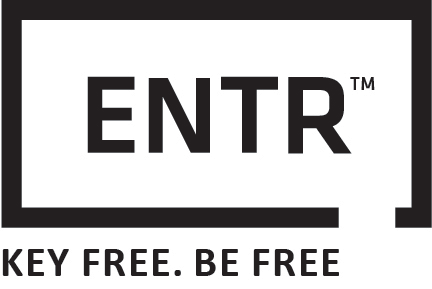 Основные инструкции и требования для правильного использования устройства Entr ™Защита ключей:Ключи должны быть использованы только для своей первоначальной цели – для работы в соответствующем цилиндре.Следует использовать только оригинальные заготовки ключей Mul-T-Lock®.Дубликаты ключей должны быть изготовлены уполномоченным представителем Mul-T-Lock® - слесарем по ключевой резке Mul-T-LOCK®.Ключи должны периодически проверяться и должны быть заменены, когда произошел физический износ.Цилиндр:Установка должна быть выполнена только уполномоченным дилером Mul-T-Lock®. Защищайте цилиндр от грязи и пыли.Защитите свой цилиндр от воздействия экстремальных температур. (Внешняя в пределах -20 ° C до + 80°C, до внутренняя от -10°С до  +50°C)Паз цилиндра должен быть смазан по крайней мере, один раз в год (желательно с использованием смазочных материалов, рекомендуемых Mul-T-LOCK®, или используйте светлое машинное масло). При тяжелых условиях использования, экстремальных погодных условиях - смазка должна проводиться каждые три месяца.Мобильный телефонLEGAL NOTICESГарантия ENTR ™ не охватывает любые проблемы, связанные с конечным пользователем мобильного телефона / смартфона или его операционной системы, при подключении к замку ENTR ™ или установке приложения ENTR ™. Предметы, исключенные из гарантийного обязательстваВинтыЕстественный износОчистительные и моющие средстваГарантия на основную батарею Entr ограничивается сроком на  1 годТорговые маркиMul-T-Lock® и ENTR ™ являются торговыми марками, принадлежащим Mul-T-Lock® Ltd. Несанкционированное использование торговых марок Mul-T-Lock® Ltd  запрещено.Ни один продукт безопасности никогда не может гарантировать безопасность активов. Продукт ENTR ™ отнюдь не является заменой для подходящего страхового полиса, защищающего от потери или повреждения вашего имущества. Mul-T-Lock® не страховая компания и не предоставляет страховые услуги любого рода.Внешние воздействияПродукт  подвержен различным внешним воздействиям, вне нашего контроля, таких как спутники, сотовые или другие коммуникационные сети, а также может находится под влиянием погодных условий, радиочастотные помехи, неправильное использование, вмешательство, вандализм, уничтожение и т.д. Датчик отпечатков пальцев может не работать для некоторых людей, в виду физиологических причинОграничение услуг и ответственностиПравильное функционирование продукта ENTR ™ может быть нарушено, если продукт ENTR ™ не установлен. Установка и / или демонтаж должны выполняться только квалифицированным персоналом по установке ENTR ™. KEY FREE. BE FREEПульт управления  Сенсорная панельДатчик отпечатка пальцаУправление через смартфонДобавить Мастер пользователяПриложите палецВведите PIN кодДобавление имени пользователяСуществующее имя пользователяНеисправностьРекомендуемые действияОтказ в предоставлении доступаПовторите процесс ближе к дверному блокуОтключите устройство и снова включитеПерезагрузите смартфон и дверное устройствоДверной блок постоянно подает звуковой сигналПоместите рукоятку в нулевое положениеНе удается подключиться мобильное приложение с ENTR ™Другой телефонный пользователь уже связан с ENTR™. Только один смартфон может соединиться с ENTR™ в одно и то же времяДвойные длинные гудки при каждом заблокировать или разблокировании эксплуатацииИндикатор низкого заряда батареи. Зарядите дверной блокENTR ™ открывает дверь вместо ее блокировкиПовторите процесс настройки двери.Определите [1] для левой двери, или [3] для правой Смотрите стр. 11 - Конфигурация дверейЗамочные ригели выдвигаются, когда дверь открытаПроверьте, установлен ли магнит.Откройте дверь, используя ползунки, быстро закройте дверь и закройте, используя ползункиENTR™ автоматически не блокируется через  5 минут и дверь открытаЗакройте дверь и заприте замок, используя учетные данные, или слайдерАвтоматическая блокировка может быть вызвана внешним электро-магнитным полем, что приводит к неправильному чтению позиционирования. Это может привести к постоянному разблокированию Закройте дверь и заприте замок, используя учетные данные, или слайдерСлайдер не реагирует на проведение пальцамиВыключите устройство, подождите 3 секунды, и включите его снова. Избегайте прикосновения  до устройства до тех пор, пока не услышите звуковой сигнал Сенсорная панель не реагирует, как ожидалосьВыключите устройство, подождите 3 секунды, и включите его снова. Избегайте прикосновения  до устройства до тех пор, пока не услышите звуковой сигналРигели замка не выдвигаются (высокое трение)Прижмите / толкните дверь к рамеОбратитесь к установщику двери или замка Звук ошибки, издаваемый при блокировке / разблокировке действийПрижмите / толкните дверь к рамеОбратитесь к установщику двери или замкаРазмещение кода в считывателе заканчивается неправильно, даже если код правильныйКонкретный код уже существуетОперационный ключ (рукоятка) не приводит в действие цилиндрПрижмите рукоятку в сторону цилиндра и попытайтесь совершить действие. Если не поворачивается, вызовите слесаря